Шанс начать успешную карьеру в компании «Газпром нефть»Прием заявок до 18 сентября!!!Ты перспективный? Ты талантливый?Решение нестандартных задач, предложение инновационных идей и постоянное саморазвитие - твой стиль жизни?Хочешь получить бесценный опыт?Тогда программа «На старт!» для тебя!Программа рассчитана на два года.Тебя ждут лучшие наставники, новые знания, увлекательные проекты и карьерный рост!Что тебя ждет?Возможность внести свой вклад в развитие «умной» энергетики в России;Молодая и энергичная команда профессионалов;Программа профессионального роста;Реализация собственных проектов;Персональный наставник;Программа адаптации и тренинги;Опыт работы на нескольких предприятиях компании 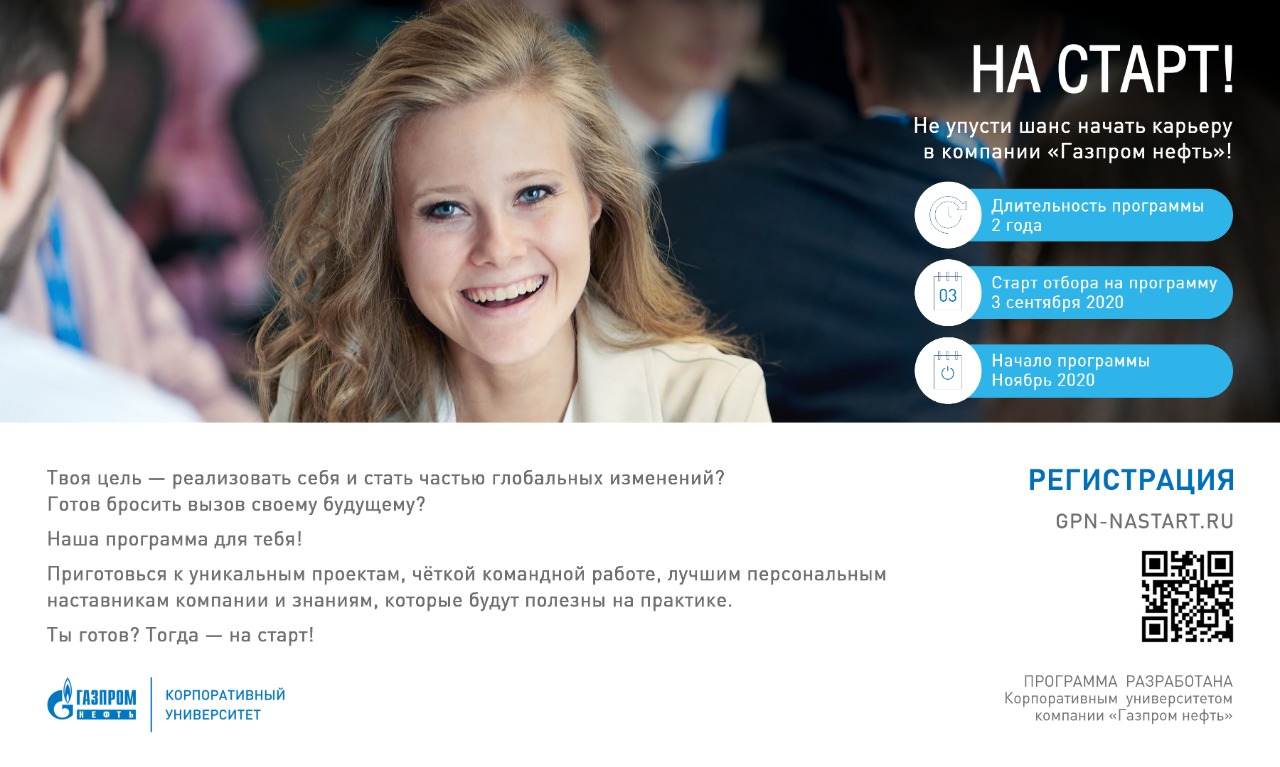 Подать заявку: https://gpn-nastart.ru/ 